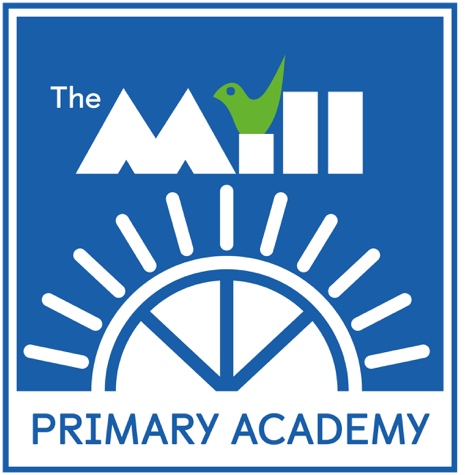 THE MILLPRIMARY ACADEMYGovernor Action Plan 2016-17Issues:Improve teaching and learning by enriching knowledge of school’s performance by thoughtful consideration of information gatheredImprove leadership by deepening knowledge of parents’ viewsEnsure that the school is satisfactorily addressing issues identified by the Ofsted inspectionObservations – T4W consistent/RWI/ Teaching and Learning ConsistentBooks – English/maths books/ topic booksAttainmentNote: CHRIS WEBB to coordinate Issue 2 on behalf of GovernorsIssue 1 – Teaching and Learning Term 1 & 2TA/teacher RWI observations show 90% delivered at standard expectedNQT observations complete and 50% good by XmasTeaching judged as good for 75% by XmasTerm 3 & 4 - MarchNQTs 80% at goodTeaching overall 80% goodOutstanding teaching 20%Term 5NQTs 100% goodTeaching overall 100% good or aboveOutstanding teaching 20%Term 1 & 2English/ maths monitoring shows marking/ presentation consistent 75% at good standardTopic books show 3 pieces of quality work 75% at goodHome school reading consistent approach 100%Term 3Eng/maths/topic books show 80% good20% outstandingTerm 6Wider book look identifies 20% classes outstanding progress across all subjectsNQT books good across all subjectsTerm 2RWM/ARE – Y1 65-70%Y2 70-80%,   Y3 60-70%Y4 50-60%   Y5 50-60%Y6 45-55%Term 4RWM/ARE – R 60-70%Y1 65-70%   Y2 70-80%Y3 60-70%   Y4 55-65%Y5 55-65%   Y6 45-55%Term 6RWM/ARE – R 70-80%Y1 – Y5 70-80%Y6 55-65%ActivityGovernor Action(s)Outcome by Term 6Key questionsBy when?By whom?1a Data SourcesGovernors aware of different sources of data on school performanceAll governors aware of the different sources from which data on school performance can be obtainedWhat data is currently received?Where does that data come from?How is that data validated?What are the other sources of data on school performance?T4LGB meeting1b(i) Data DashboardsGovernors are familiar with data dashboards Governors are aware of the different dashboards and how to access the dataHow do you access each dashboard?What sort of data does each dashboard hold?T6LGB meeting1b(ii) Data DashboardsGovernors know how to use information from data dashboards Governors know how to use the data to hold the school to account with relation to the performance of EAL, SEND or Disadvantaged pupils How is the school performing against other schools with pupils from similar backgrounds?How is the school performing overall compared with schools with a similar proportion of EAL or SEND or Disadvantaged pupils?How well are EAL or SEND or Disadvantaged pupils performing compared to those in other similar schools?T1, T3, T5Q & S Committee1c(i) Governor Training on data sourcesGovernors understand the data capture documentGovernors understand the information provided at FGB meetings in the data capture document What does ARE mean?What would a normal pupil’s progression look like over a year?What does AAR mean?T2, T4LGB meeting1c(ii) Governor Training on data sources Governors are trained to interpret different data source documentsGovernors receive short training sessions in Committee and LGB meetings What data is provided by Fisher Family Trust (FFT)?What use can be made of the data from Raise on Line?How do you use the data from the TKAT governor site?T2, T4 & T6 T3 & T5Q & S CommitteeLGB meetingResources CommitteeIssue 2 – Deepening knowledge of parents’ viewsActivityGovernor Action(s)Outcome by Term 6Content or Key questionsBy when?By whom?1a(i) Parents know the governorsGovernor photographs in ReceptionPhotographs of all governors added to the board in Reception showing pictures of the school staffAll governors to have their photograph taken New governors to have their photograph taken at the earliest opportunity and the photo to be added to the board in Reception     T3ALL governors1a(ii) Parents know the governorsNew governors make selves known to parents All new governors write a brief item for the weekly newsletter to introduce themselvesWhy I have joined the LGBWhat I believe I can bring to the LGB2 weeks after appointmentNew Governor1a(iii) Parents know the governorsGovernors add section to school newsletter Parents aware of governors, role they play, and have had chance to engage them if requiredLetter 1 Who are the members of the LGB?What is the role of the LGB?How to reach us (parents evenings, school fairs & events).Letter 2What has been achieved during the school year, & plans for coming year  T2 T6Chris to draft – all governors to review/edit1a(iv) Parents know the governorsGovernors attend parent/teacher consultation meetingsAt least one governor attends on both occasions and is “visible” to parentsGovernor to where their governor badgeGovernor introduced to a number of parents at the same if there is an appropriate opportunity    T1 & T3Shelley and Chris W to coordinate1a(v) Parents know the governors 2a(i) Obtain parent view2b Analysis and use of parent viewGovernors attend other “parent events”Governor conduct Parent surveyGovernors analyse and use dataAt least one governor attends on each occasion and is “visible” to parentsParents views are understood and analysed to inform Governors’ view of school performanceGovernors analyse data and use it to inform discussions with Head teacher and SLTGovernors to attend on occasions when parents are invited into school – e.g. Christmas Fair, Christmas shows, end of special subject weeksSurvey with same questions used each year so that we can track progress. Areas to focus on are: leadership, curriculum and safeguarding What have we learnt from our engagement with parents?What does this mean the school should do differently?    T2 & T5        T3    T4 & T6All governors attend at least 1 event each academic yearChris WDiscussing parents’ views is standard agenda item on all LGB meetingsIssue 3 – Monitor school Ofsted actions3a(i) Enrich learning of all groups of pupils – Pupil Premium3a(ii)a Enrich learning of all groups of pupils - SEND3a(ii)b Enrich learning of all groups of pupils - SEND3a(iii) Enrich learning of all groups of pupils – G & TData Report given to governorsSEND report given to governorsGovernors monitor SEND action plan Governors interview G&T Co-ordinatorChildren working at age related in R, W & M: R 70-80%; Y1 – Y5 70-80%Y6 55-65%Children working at age related in R, W & M: R 70-80%; Y1 – Y5 70-80%Y6 55-65%Children working at age related in R, W & M: R 70-80%; Y1 – Y5 70-80%Y6 55-65%Children working at age related in R, W & M: R 70-80%; Y1 – Y5 70-80%Y6 55-65%Presentation to governors on what has been done for these pupils and its impactWhat are the standards of attainment in year groups and classes?What are the gaps between Disadvantaged and non-Disadvantaged pupils?How is Pupil Premium money being spentWhat vulnerable groups are there?What actions are being takenHow are TAs being used to support the planWhat progress is being made to meet the planWhat impact is the SENCO having on attainment, progress and L & T?How relevant is the plan to the above?What is being done to stretch these pupils?What support is given to class teachers to help them identify and stretch such pupils?How do these pupils compare with national standards?    T4 & T6      T3      T6   T3 & T5T2, T4 & T6       T3       T6LGB meetingVisit Chris LReview by Resources CommitteeQ & S committeeSEND governorSEND governorQ & S committeeLGB meeting3b(i) Whole curriculum inspires all pupils3b(ii) Whole curriculum inspires all pupils3b(iii) Whole curriculum inspires all pupils3b(iv) Whole curriculum inspires all pupils3b(v)a Whole curriculum inspires all pupils – writing3b(v)b Whole curriculum inspires all pupils - writingGovernors receive subject reportsGovernors attend open afternoons and see work at end of theme weeksGovernors scrutinise curriculum mapsGovernors interview knowledgeable subject co-ordinatorsGovernors understand principles of Talk4WritingWriting results analysed for consistent teaching and evidence that gap between boys and girls is closingHigher level of cohesion with curriculum teams.Higher level of knowledge with curriculum leadersDisplays show quality work that is above standard in booksCurriculum map is evident and allows for progression.Pupils and parents understand and support new curriculumEnhanced curriculum is meeting national curriculum requirementsPresentation to governors of the basic principles of Talk4WritingProgress and attainment data shows improvement in excess of normal requirementsProgress and attainment data shows consistent improvement across all year groups and gap between boys and girls narrowingWhat role have co-ordinators played in theme weeks?How are subject teams working together to delivery broader curriculum?Is there consistency among teams?What impact has this on outcomes?How does writing in theme weeks compare with other times?Is the curriculum fit for purpose?What impact does the curriculum have on outcomes?Are pupils and parents supportive of the new curriculum?Is the new curriculum compliant, easy to understand and read on the web site?Q&S to invite subject coordinators on rolling basis for core subjects:    Reading    MathsOther subjects selected and to be addresses through visits are:1. PE2. Science3. HumanitiesHow is the school addressing the problem of writing?What is the impact of Talk4Writing?Are all groups of pupils making satisfactory progress?How is consistency of teaching monitored?What support is given to teachers new to Talk4Writing?How does Talk4Writing help boys improve?   TermlyT2, T4 & T6    TermlyRolling basis       T3       T5        T3        T4        T4        T4        T2        T3        T5Q & S CommitteeLGB meetingParent governor See parent surveyAll governors to review school websiteQ & S meeting VisitsHank Chris W Staff GovernorLGB meetingLGB meetingVisit - chair of Gov.Visit - chair of Gov.